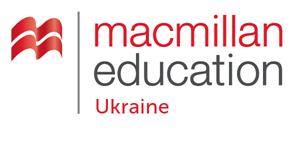 Lesson 1 plan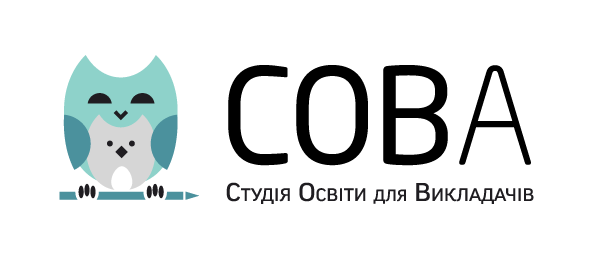 Aims of the lesson By the end of the lesson the pupils will haveStageWhat is happening TimeInteractionPlaceWarm-upA quick revision of action verbs (using a TPR approach)T says “ Take your Pupil’s Book / Open your books / Close your books / clap your hands / Sing a song etc.”, Ss show the action using gestures and may repeat the verb after the teacher 2’T-SsSs standing at the desks or in a circleWorld levelpresentationdrilloral recognitionT brings realia or flashcards of the target language (TL): pencil, shoe, bag, box (pencil case), teddy. T holds up the object / flashcard and names them encouraging Ss to repeat the words (e.g. “A pencil. – A pencil.”)T drills the vocabulary using different intonation (sad, happy, angry), Ss repeat after the teacherT puts the flashcards onto the board/desk/floor, invites one stronger student and says “A bag”; the student should touch the corresponding picture. You can use fly swatters for this activity – it will make it faster and funnier. The first student takes up a role of a teacher and names the vocabulary items, 2-3 other students should touch the pictures / slap them with the fly swatters1’2’1’4’T-SsT-SsT-SS-SsSs sitting at the desks Sitting or standing at the desksStanding near the boardWord levelpracticeMusical cards gameIf there’s enough space, put the flashcards/realia on the floor in a circle (10 cards face down ( 5 from the current unit+ 5 from the previous one)). If you have more students, you can either make more cards or play 2-3 rounds of the game. Ask your Ss to stand in a circle so that the cards are inside and the Ss are outside. Play any lively song for children in English (as the background music). Tell your class “Fly!” Ss should move around the circle ‘flying’. Stop the music, take 1 card in front of you and with your gestures encourage the students to do the same. Then you name the flashcard, encourage the students to do the same 1-by-1 in turns as they are standing in a circle. Repeat the activity. You can say different action verbs – e.g. “Swim!” or “Jump!” 6’S-S-S-SStanding in a circleSentence levelPresentation Oral recognitionDrill Hold up the pencil box to introduce the question and answer, “What’s this?/It’s a … (box)”. Put a pencil in the box (don’t show the children). Shake the box and look puzzled. Ask the question several times. Then open the box and take the item out slowly. Act surprised and say “It’s a pencil!” Repeat with the rubber. Ask the Ss to open their PB p.12 and point to ex.1. Play Track 12. Ss listen while looking at their books.Play the CD again. Pause the track and ask children to repeat.Ask the Ss to point to ex.2. Play track 13.  Children listen and point to the pictures in their books.Ask Ss to stand up and listen and then repeat the following chant after you1, 2, 3, 4                    (while saying the numbers, slap your lap 4 times)What’s this? What’s this?      (while saying it, slap your lap 4 times)Look! It’s a bag!     (say it with both hands palms up, pointing to the bag)Look! It’s a bag!     Repeat the chant with another picture/real object2’2’2’4’T-SsT-SsST-SsSitting at their desksSs standing at the desks or in a circleSentence levelpracticeDemonstrate this activity to the whole class with a stronger student. Ask the Ss to open their PB p.12 and point to ex.3. Recite the chant pointing to one of the pictures. Encourage this student to say “Look! It’s a…!” Then swap roles with this student by saying “Let’s swap” Help the student say the chant, and answer the student’s question by saying “Look! It’s a…!”Put the students in pairs and ask them to do the same, go round the class, monitor and help if necessary.2’4’T-SS-SIn front of the classSitting at their desksEnd of the lessonFinish the lesson by asking the students to close their books, to put their pencils into the boxes (pencil boxes), to put their books in the bags (if needed) etcSay “Bye-bye! See you later!” 3’T-SsSitting at their desks